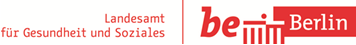 Prüfung des Bestandes an Arzneimitteln und ImpfstoffenJährliche Prüfung der Ein- und Ausgänge gegen die vorhandenen Bestände verschreibungspflichtiger Arzneimittel und ImpfstoffeAlternative kann die Lagerhaltung auch im PC geführt werden. Hier bieten sich die einschlägigen Praxisprogramme an, aber auch einfache kostenlos verfügbare Programme zur Pflege des Warenbestands können auf die Belange einer Praxis angepasst werden.Impressum Landesamt für Gesundheit und Soziales Postfach 31 09 29, 10639 Berlin E-Mail veterinärwesen@lageso.berlin.de Für den Inhalt verantwortlich Referat I C 1V.i.S.d.P. Silvia Kostner - Z Press - Arzneimittel/ImpfstoffEingangEingangAusgangVorhandenDifferenzDatum, Unterschrift MitarbeiterDatum, Unterschrift MitarbeiterDatum, Unterschrift verantwortlicher TierarztDatum, Unterschrift verantwortlicher TierarztDatum, Unterschrift verantwortlicher TierarztDatum, Unterschrift verantwortlicher Tierarzt